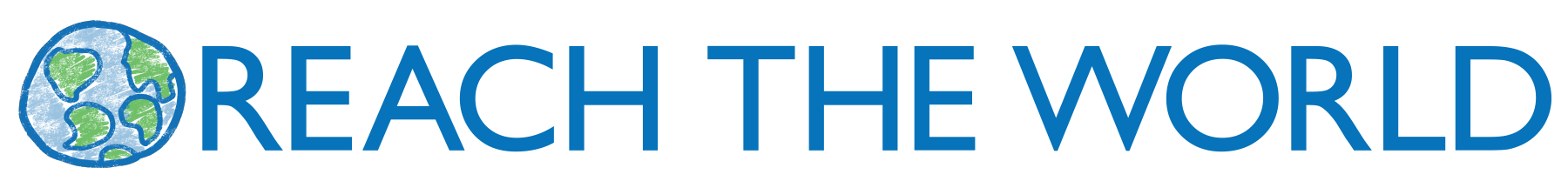 Journey(s): Endurance22Journey(s): Endurance22Journey(s): Endurance22Journey(s): Endurance22Article(s): Album: Meet Reach the World Explorer VideoArticle(s): Album: Meet Reach the World Explorer VideoEssential Questions: Who is Tim?Why is Tim traveling?Why is the Endurance22 expedition taking place?Essential Questions: Who is Tim?Why is Tim traveling?Why is the Endurance22 expedition taking place?Learning Objectives: The students will connect with Tim and understand why he is traveling to Antarctica.The students will learn about the objectives for the Endurance22 expedition. Learning Objectives: The students will connect with Tim and understand why he is traveling to Antarctica.The students will learn about the objectives for the Endurance22 expedition. Assessment:Pack your bags responseAssessment:Pack your bags responseMaterials:KWL Chart“Pack Your Bag” SheetMaterials:KWL Chart“Pack Your Bag” SheetVocabulary: Expedition Virtual Exchange ExplorerEnduranceVocabulary: Expedition Virtual Exchange ExplorerEnduranceTime    OutlineOutlineDirections5 minIntroduction Introduction Prior to watching the first video call with the explorer as a class on an anchor chart fill record what your students Know about Antarctica and the Endurance22 expedition. Next, record what your students Would Like to Know.20 minVideo CallVideo CallStudents will be introduced to explorer Tim and learn more about the expedition by watching his first video call here.  After your students have watched the video, debrief the video call by having your students answer the essential questions. 10 minPost-Call DiscussionPost-Call DiscussionAfter debriefing the video call students will record what they have Learned about the expedition and the explorer15 min“Pack your Bags!'' activity.“Pack your Bags!'' activity.Based on the information students have learned about the expedition, students will write about what they think they would need to bring to Antarctica as an explorer.5 min Questions for the Explorer! Questions for the Explorer! As an exit ticket, have your students think of additional questions they have for explorers on the expedition team. 